Name ____________________ Date ____________________ Period ____________________U.S. HistoryChapter 8.1The Roots of Progressivism (pp. 292-299)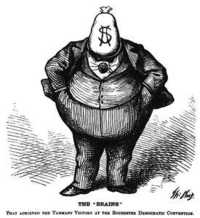 Progressivism was partly a reaction against what? _______________________________Progressives had a strong faith in what? _______________________________________Who nicknamed crusading journalists muckrakers? ______________________________Theories of what first became popular in the 1890s? _____________________________What city adopted the commission system in 1901? ______________________________Who pressured the legislature of his state to adopt the direct primary? _______________What state earned a reputation as the “laboratory of democracy?” ___________________What amendment established the direct election of senators? _______________________By 1900 women had full voting rights in what states? ____________________________Alice Paul left NAWSA to form what party? ___________________________________Who mobilized the suffrage movement in one final nationwide push? ________________What amendment gave women the right to vote? ________________________________What was probably the most emotional progressive issue? _________________________For the most part, who led the temperance movement? ___________________________In 1893 evangelical Protestant ministers formed what group? ______________________Who was the American Socialist Party candidate for president in 1912? ______________Matching: Match the progressives listed below with the issue they addressed.Definitions: Briefly explain the progressive reforms listed below.22. Direct primary ______________________________________________________________23. Initiative ___________________________________________________________________24. Referendum ________________________________________________________________25. Recall _____________________________________________________________________Essay QuestionsAccording to the progressives, what was the problem with municipal governments? What solutions did they propose? ________________________________________________________________________________________________________________________________________________________________________________________________________________________________________________________________________________________________________________________What tactics did the woman suffrage movement use to gain passage of the Nineteenth Amendment? ________________________________________________________________________________________________________________________________________________________________________________________________________________________________________________________________________________________________________________________Extra Credit: Who was the first president elected after women won the right to vote? ______________________________________________________________________________17.Alice PaulStandard Oil Company18.Jacob RiisChild labor19.John SpargoPoverty in immigrant neighborhoods20.Lincoln SteffensUrban political machines21.Ida TarbellWomen suffrage